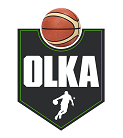 KARTA ZGŁOSZENIA DRUŻYNY
DO ROZGRYWEK OPOLSKIEJ LIGI KOSZYKOWKI
OLKA 2016 / 2017Karta zgłoszenia drużyny powinna być uzupełniona o indywidualne karty zawodników oraz pierwszą ratę wpisowego (400PLN).
Zgłoszenia proszę wysyłać na:
a.snigorska@mosir.opole.pl   lub https://www.facebook.com/OLKA-Opolska-liga-koszykowki
lub wydrukowane zanieść do siedziby MOSiR w Opolu przy ulicy Barlickiego 13 (Toropol).
OSOBA DOKONUJĄCA ZGŁOSZENIA DRUŻYNY:
NAZWA DRUŻYNY:KAPITAN DRUŻYNY:KIEROWNIK DRUŻYNY:TRENER DRUŻYNY:Email DRUŻYNY / tel. Kontaktowy:STRONA DRUŻYNY – WWW / FACEBOOK:L.P.NAZWISKOIMIĘDATA URODZENIANUMER
ZAWODNIKA12345678910111213141516